	Číslo úkolu ÚZEI 4103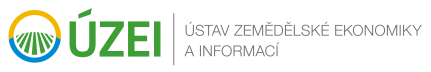 SMLOUVA O CERTIFIKACI č. SMLN0004/2021Čl. ISmluvní stranyNázev	Ústav zemědělské ekonomiky a informací	státní příspěvková organizaceSídlo	120 00 Praha 2, Mánesova 1453/75Zastoupen	Ing. Štěpán Kala, MBA, Ph.D., ředitel tel. č.	xxx xxx xxxIČO	00027251DIČ	CZ00027251 (není plátce DPH)Bankovní spojení	xxxxxxxxxxxxxxxxxxPověřený pracovník	xxxxxxxxxxxxxxxxxxtel. č.	+420 xxx xxx xxxe-mail	xxxxxxxxxxxxxxx(dále jen „certifikační orgán“)1.2	Název	Agroteam CZ s.r.o.Sídlo	Rudlofovská 202/88, 37001 České BudějoviceZapsán v obchodním rejstříku vedeném u Krajského soudu v Českých Budějovicích, oddíl C, vložka 17734Zastoupen	Michal Weber, prokuristaIČO	28110056DIČ	CZ28110056Bankovní spojení	xxxxxxxxxxxxxxPověřený pracovník	xxxxxxxxxxxxxxtel. č.	xxx xxx xxxe-mail	xxxxxxxxxxxxxxxxxx(dále jen „subjekt“)(certifikační orgán a subjekt společně též jako „smluvní strany“ a/nebo jednotlivě jako „smluvní strana“)Smluvní strany uzavírají podle ustanovení § 1746 odst. 2 zákona č. 89/2012 Sb., občanský zákoník, ve znění pozdějších předpisů (dále jen „občanský zákoník“) tuto smlouvu o certifikaci (dále jen „smlouva“):Čl. IIÚvodní ustanovení 2.1	Certifikační orgán je Certifikačním orgánem pro zemědělství v rozsahu udělené akreditace: Certifikace systému řízení poradenské služby poskytované v zemědělství vymezené přílohou Osvědčení č. 529/2021 ze dne 15.10.2021, které bylo vydáno Českým institutem pro akreditaci, o.p.s. dle normy ČSN EN ISO/IEC 17065:2013.2.2	Subjekt je poradenským subjektem poskytujícím poradenské služby v oblasti zemědělství, a to Ekologického zemědělství, Ochrana přírody a krajiny a rozvoj venkova, Energetické využití agrárních produktů, Péče o půdu, Rostlinolékařství v zemědělství, Zemědělské stavby, technologie výroby a mechanizace, Potravinářství, Legislativní a dotační poradenství v lesnictví, Lesnictví, Rostlinná výroba v zemědělství, Živočišná výroba v zemědělství, Rostlinolékařství v lesnictví, Vodní hospodářství, Myslivost, Rybářství, Legislativní a dotační poradenství v zemědělství a rostlinolékařství, Ekonomické poradenství v zemědělství, lesnictví a rostlinolékařství a Bezpečnost práce v zemědělství, lesnictví a rostlinolékařství.Čl. IIIPředmět smlouvy 3.1	Předmětem této smlouvy je posouzení, zda subjektem zavedený a užívaný systém poradenské služby splňuje požadavky stanovené dokumentem „Požadavky na systém řízení poradenských subjektů poskytujících poradenské služby v oblasti zemědělství“, který byl schválen poradou vedení Ministerstva zemědělství č. 15/2020 dne 21.04.2020 (dále jen „Dokument MZe“) a je v souladu s certifikačním schématem ADVIGREEN (dále jen „certifikační audit“). 3.2	Předmětem této smlouvy je dále následné prověřování, zda subjekt, jemuž byla udělena certifikace, po dobu platnosti certifikace průběžně plní požadavky stanovené Dokumentem MZe (dále jen „dozorový audit“), prováděné formou:a) 	pravidelných dozorových auditů podle stanoveného auditního programu projednaného se subjektem na závěr certifikačního auditu;b) mimořádných dozorových auditů prováděných k prošetření stížnosti nebo jiných poznatků zpochybňujících plnění certifikačních požadavků certifikovaným subjektem anebo na základě informací oznámených subjektem.Čl. IVRozsah plnění 4.1	Certifikační orgán se bude při certifikačním i dozorovém auditu řídit Dokumentem MZe, Certifikačním schématem ADVIGREEN a ČSN EN ISO/IEC 17065 Posuzování shody – Požadavky na orgány certifikující produkty, procesy a služby. 4.2	Podkladem pro posouzení v rámci certifikačního i dozorového auditu budou zejména dokumenty a informace poskytnuté certifikačnímu orgánu subjektem. Certifikační orgán si může vyžádat další informace nebo dokumenty, pokud jsou k posouzení nezbytné.4.3	Zjistí-li certifikační orgán na základě certifikačního auditu, že subjekt certifikační požadavky splňuje, udělí mu certifikaci a vydá osvědčení o certifikaci (dále jen „certifikát“). Certifikát je vydáván s platností od data vydání certifikačního rozhodnutí na 3 (tři) roky.4.4	Zjistí-li certifikační orgán na základě certifikačního auditu, že subjekt certifikační požadavky nesplňuje, sdělí mu, že udělit certifikaci není možné. Nesouhlasí-li subjekt s tímto závěrem, může proti němu podat námitku ve lhůtě 15 (patnácti) dnů ode dne doručení sdělení o odmítnutí udělit certifikaci. Při vyřizování námitek bude certifikační orgán postupovat podle postupu uvedeného na webových stránkách xxxxxxxxxxxxxxxxxxx .4.5	V průběhu platnosti certifikátu (tři roky) bude proveden každý rok minimálně jeden dozorový audit, který ověří, zda je systém řízení udržován, neustále zlepšován a zda je možno ponechat udělený certifikát v platnosti.4.6	Zjistí-li certifikační orgán na základě dozorového auditu, že subjekt nesplňuje certifikační požadavky, rozhodne o pozastavení nebo odebrání certifikace.Čl. VPráva a povinnosti subjektu 5.1	Subjekt je povinen v průběhu certifikačního i dozorového auditu postupovat v souladu s Dokumentem MZe a Certifikačním schématem ADVIGREEN a spolupracovat s certifikačním orgánem na odstranění případných neshod s certifikačními požadavky.5.2	Subjekt je povinen spolupracovat s certifikačním orgánem při řešení případných stížností, šetřených certifikačním orgánem a dodržovat pravidla používání certifikátu.5.3	Subjekt má povinnost sledovat a implementovat případné změny spojené s certifikací zveřejněné certifikačním orgánem na xxxxxxxxxxxxxxxxxxxxxxxxx .5.4	Subjekt je povinen bez prodlení informovat certifikační orgán o změnách, které mohou ovlivňovat jeho schopnost plnit certifikační požadavky. Tato informační povinnost je splněna doručením oznámení certifikačnímu orgánu.5.5	Subjekt je povinen vést záznamy o všech stížnostech, které se týkají shody s certifikačními požadavky, přijímat vhodná opatření a na požádání tyto záznamy poskytnout k dispozici certifikačnímu orgánu.5.6	Subjekt souhlasí s tím, že certifikační orgán bude po dobu platnosti certifikátu provádět dozorový audit.5.7	Subjekt jako správce prohlašuje, že ke zpracování a poskytnutí osobních údajů pro certifikační orgán, jako zpracovatele, zavedl anebo včas zavede dostatečná technická a organizační opatření, aby dané zpracování splňovalo požadavky nařízení Evropského parlamentu a Rady (EU) 2016/679, o ochraně osobních údajů a zákona č. 110/2019 Sb. ze dne 12. března 2019 o zpracování osobních údajů, aby byla zajištěna ochrana práv subjektu údajů.Čl. VIDoba a místo plnění6.1	Doba auditu nepřekročí 90 (devadesát) dní ode nabytí účinnosti této smlouvy. Ve zvlášť složitých případech může certifikační orgán po projednání se subjektem prodloužit dobu certifikačního auditu anebo dozorového auditu o dalších 30 (třicet) dní.6.2	Požádá-li subjekt z důvodu zjištěných neshod nebo z jiných závažných důvodů písemně o přerušení certifikačního auditu anebo dozorového auditu, certifikační orgán audit přeruší na dobu nezbytně nutnou. Doba přerušení se nezapočítává do doby posouzení uvedené v předchozím odstavci.6.3	Certifikační anebo dozorový audit proběhne na místě na adrese Rudolfovská 202/88, 37001 České Budějovice.Čl. VIICena a platební podmínky7.1	Cena procesu certifikačního nebo dozorového auditu je stanovena dle platného ceníku služeb certifikačního orgánu, který je zveřejněn na www.uzei.cz . 7.2	Cena procesu certifikačního a dozorového auditu dle předchozího odstavce se sjednává:7.3	Vedle ceny procesu certifikačního nebo dozorového auditu je subjekt povinen uhradit certifikačnímu orgánu prokazatelné vynaložené hotové výdaje, které mu vzniknou v souvislosti s plněním této smlouvy, a to náklady na ubytování a dopravu auditorů/expertů z místa jejich pravidelného pracoviště do místa plnění a zpět.7.4	Daňový doklad – faktura za certifikační audit bude vystavena po provedení auditu. Zprávu z certifikačního auditu a certifikát vydá certifikační orgán subjektu do 14 (čtrnácti) dnů po úhradě fakturované ceny v plné výši. Platba se považuje za splněnou dnem jejího připsání na účet certifikačního orgánu.7.5	Daňový doklad – faktura za dozorový audit bude vystavena po provedení auditu. Zprávu z dozorového auditu vydá certifikační orgán subjektu do 14 (čtrnácti) dnů po úhradě fakturované ceny v plné výši. Platba se považuje za splněnou dnem jejího připsání na účet certifikačního orgánu.7.6	Splatnost daňových dokladů – faktur se sjednává na 14 (čtrnáct) dní ode dne doručení daňového dokladu – faktury subjektu. V případě prodlení s úhradou faktury je subjekt povinen hradit zákonné úroky z prodlení.Čl. VIIIÚčinnost smlouvy8.1	Tato smlouva nabývá účinnosti dnem jejího uveřejnění prostřednictvím registru smluv dle zákona č. 340/2015 Sb., o registru smluv. Uveřejnění této smlouvy ve smyslu předchozí věty provede certifikační orgán.8.2	Tato smlouva se uzavírá na dobu určitou, jejímž posledním dnem je den zániku smlouvy dle čl. VIII odst. 8.6 této smlouvy.8.3	Certifikační orgán je oprávněn tuto smlouvu vypovědět:a) je-li subjekt v prodlení s úhradou faktury po dobu delší než 14 (čtrnáct) dní ode splatnosti příslušné faktury;b)	neposkytne-li subjekt přes předchozí písemné upozornění (postačuje ve formě e-mailu) doručené pověřenému pracovníkovi dle odst. 1.2 této smlouvy ve lhůtě stanovené certifikačním orgánem vyžádané dokumenty nebo informace;c)	neposkytne-li subjekt přes předchozí písemné upozornění (postačuje ve formě e-mailu) doručené pověřenému pracovníkovi dle odst. 1.2 této smlouvy ve lhůtě stanovené certifikačním orgánem součinnost k provedení certifikačního auditu anebo dozorového auditu;d)	není-li certifikační nebo dozorový audit z důvodů na straně subjektu a bez zavinění certifikačního orgánu ukončen v této smlouvě sjednané nebo přiměřeně prodloužené lhůtě;e) 	pozbude-li subjekt oprávnění k činnostem, pro které má být/byla udělena certifikace.8.4	Subjekt je oprávněn tuto smlouvu vypovědět ztratí-li zájem na pokračování certifikačního nebo dozorového auditu. 8.5	Výpovědní doba činí jeden měsíc od doručení výpovědi druhé smluvní straně.8.6	Smluvní strany se dále dohodly, že tato smlouva automaticky zanikne dnem následujícím po dni, v němž nastane některá z následujících skutečností:a) 	poslední den platnosti certifikace uvedený na osvědčení o certifikaci dle čl. IV odst. 4.3 této smlouvy;b) uzavření smlouvy o recertifikaci mezi smluvními stranami;c)	marné uplynutí lhůty pro podání námitky proti odmítnutí udělit certifikaci;d) 	doručení vyrozumění o nevyhovění námitce proti odmítnutí udělit certifikaci subjektu;e)	nabytí vykonatelnosti rozhodnutí o zrušení certifikace.8.7	V případě zániku této smlouvy kterýmkoli z uvedených způsobů, certifikační orgán vyúčtuje subjektu neuhrazené činnosti ke dni zániku smlouvy a subjekt je povinen uhradit již provedené činnosti podle platného ceníku služeb certifikačního orgánu, který je zveřejněn na www.uzei.cz .Čl. IXZávěrečná ustanovení9.1	Tato smlouva jakož i práva a povinnosti vzniklé na základě této smlouvy nebo v souvislosti s ní se řídí právním řádem České republiky, zvláště pak občanským zákoníkem.9.2	Všechny změny, úpravy nebo doplňky k této smlouvě vyžadují písemnou formu očíslovaných dodatků, které budou tvořit nedílnou součást této smlouvy.9.3	Neplatnost nebo neúčinnost některého ustanovení této smlouvy nezpůsobuje neplatnost smlouvy jako celku. Smluvní strany se zavazují nahradit případná neplatná nebo neúčinná ustanovení smlouvy ustanoveními platnými a účinnými, která budou co do obsahu a významu neplatným nebo neúčinným ustanovením co nejblíže.9.4	Tato smlouva je podepsána vlastnoručně nebo elektronicky. Je-li smlouva podepsána vlastnoručně, je vyhotovena ve čtyřech stejnopisech, z nichž obě smluvní strany obdrží po dvou. Je-li smlouva podepsána elektronicky, je podepsána pomocí uznávaných elektronických podpisů.9.5	Smluvní strany prohlašují, že smlouva byla sjednána na základě jejich pravé, vážné a svobodné vůle, že si její obsah přečetly, bezvýhradně s ním souhlasí, považují jej za zcela určitý a srozumitelný a na důkaz toho ji podepisují. Certifikační procesCena v KčCertifikační audit30 000 Kč (třicettisíc korun českých)Vydání, změna nebo duplikát certifikátu  1 000 Kč (jedentisíc korun českýchDozorový audit15 600 Kč (patnácttisícšestset korun českých)Dozorový audit15 600 Kč (patnácttisícšestset korun českých)V Praze dne 25.10.2021V Českých Budějovicích dne 25.10.2021Ústav zemědělské ekonomiky a informacíAgroteam CZ s.r.o.Ing. Štěpán Kala, MBA, Ph.D., ředitelMichal Weber, prokurista